Referat styremøte 01.03.2018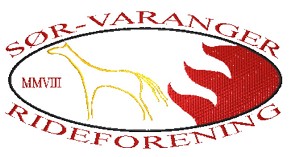 Start klokken:  19.00							Til stede: Kristin Kildemo, Hege Alexandersen, Anne Vedø Olsen	       Ina Vedø Olsen, Aurora R. Tønnesen, Eli Bugge og Katrine F. Olsen.Meldt forfall: Kine BrækkanSak 07/18 – Konstituere styretLeder: Kristin KildemoNestleder: Katrine F. OlsenKasserer: Eli BuggeSekretær: Hege AlexandersenStyremedlem: Kine BrækkanUngdomsrepresentant: Aurora R. TønnesenVara: Anne Vedø OlsenVara ungd.rep: Ina Vedø OlsenVedtak: GodkjentSak 08/18 – Info om styrearbeid- Styrets arbeidsoppgaver og plikter.- Taushetsplikt.Vedtak: Tas til etterretning. Sak 09/18 – Post- Mail med info om Ryttertinget- Mail Fra Ingvild H. Schultz om rideskolen.Vedtak: Eli og Anne kaller inn til møte med Lene Balsvik og Ingvild Schultz. De skal snakke om rammene rundt rideskolen og betaling for arbeidet som blir gjort der.Sak 09/18 - ØkonomiEli informerer om økonomi. - Få har betalt regningen for Andreaskurs.- Få har betalt medlemskontigent.- Klubbhestene og deres fórryttere. Vedtak: Tas til orientering. Katrine purrer på facebook om at folk må betale i tide. Sak 10/18 - Aktivitetsplan- Stevner i mai og juli. - Rideskolestevne 18. og 19.juni- Rideknappen- Andreaskurs- Årsfest i oktober- Ungdomsgruppe/Ungdomskomite, med visjon: Mer engasjement for klubbmedlemmene. - Friluftskolen, to ganger i 2018, 25.juni og 06.aug.- Barnetsmesse i november. -Vårdugnad på stallenVedtak: Styret jobber videre med aktivitetsplanen. Sak 11/18 – Stevner 2018- Monica Hauan har skaffet dommere til stevnene. - Styret i SØRF ønsker lokale stewarder til stevnene. - L-stevneinvitasjonen skal sendes inn før påska 2018.Vedtak: Tas til etterretning Sak 12/18 - RideskolenStyret ønsker bedre driften av rideskolen.Eli og Anne innkaller til møte med rideskolelærer Lene Balsvik. Der skal de fastslå retningslinjer for rideskolen.Vedtak: GodkjentSak 13/18 - KretstingHege Alexandersen, Kine Brækkan, Ina Vedø Olsen, Amalie Bakke og Mia Beddari skal representere SØRF på kretstinget i Levajok. Kretsen skal informere om:- Cupklasser- Ungdomsgruppe- Få opp sprang i FinnmarkVedtak: GodkjentSak  14/18 - EventueltSak A – Neste styremøte blir torsdag 19.04.2018Vedtak: GodkjentMøtet hevet: 21.00Referent: Hege Alexandersen